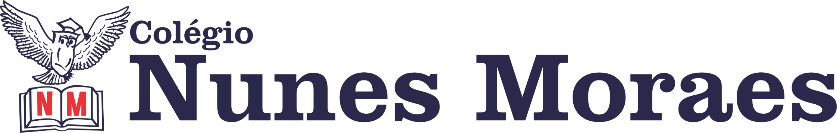  “TENHA UM BOM DIA, UMA SEMANA FANTÁSTICA E UMA VIDA MARAVILHOSA”FELIZ SEGUNDA-FEIRA!1ª aula: 7:20h às 8:00h – MATEMÁTICA – PROFESSOR: RICARDO BENTO 1º passo: Leitura dos textos das páginas: 14 e 15.2º passo: Acessar o link: https://youtu.be/3xbViTmTLh8 3º passo: Resolver as questões 1e 2 da página 14 e as questões 1 e 2 da página 15 .4º passo: Enviar as atividades para Flay. 5º passo: Correção das atividades	Durante a resolução dessas questões a professor Ricardo vai tirar dúvidas no WhatsApp (9.9200-2512)Faça foto das atividades que você realizou e envie para coordenação Flay (9.9198-6443)Essa atividade será pontuada para nota.2ª aula: 8:00h às 8:40h – ARTE – PROFESSORA: ROSEANA SOUSA Link da aula: https://youtu.be/OyQpteVFVi8 1º passo: Abra seu livro na abertura da unidade 3 e do capítulo 11 – página 114, para revisarmos o tema do capítulo iniciado na aula anterior.2º passo: Clique no link e assista à videoaula. Faça passo a passo, tudo o que eu pedir na videoaula. Para isso, você pode pausar o vídeo sempre que precisar.3º passo: Acompanhe o estudo das páginas 117 (correção) e páginas 118 à 120.  Siga os comandos da professora durante o estudo dirigido dessas páginas. Procure grifar as informações principais. 4º passo: Durante a explanação do conteúdo, acompanhe a orientação da professora, para fazer a questão 1 e 2  da página 118.Enviar a foto dessa atividade para a coordenação. 5º passo: Orientação para a atividade do pós aula (OPCIONAL) – Confeccionar um instrumento musical com material reciclável. Enviar a foto do instrumento para a professora Rose. (Adaptação da atividade da página 121)Durante a resolução dessas questões a professora Roseana vai tirar dúvidas no WhatsApp (9. 9247-4950)Faça foto das atividades que você realizou e envie para coordenação Flay (9.9198-6443)Essa atividade será pontuada para nota.Intervalo: 8:40h às 9:00h3ª aula: 9:00h às 09:40h – MATEMÁTICA – PROFESSOR: RICARDO BENTO1º passo: Leitura dos textos das páginas 16,17,18 e 19.2º passo: Acessar o  link: https://youtu.be/S3iFCOGLB5o 3º passo: Resolver as questões 1e 2 da página: 16 e questões 1,2 e 3 da página 20.4º passo: Enviar as atividades para a Flay.5º passo: Correção das atividades Durante a resolução dessas questões a professor Ricardo vai tirar dúvidas no WhatsApp (9.9200-1225)Faça foto das atividades que você realizou e envie para coordenação Flay (9.9198-6443)Essa atividade será pontuada para nota.4ª aula: 09:40h às 10:20h – GEOGRAFIA – PROFESSOR: ALISON ALMEIDA  1º passo: Abra o livro nas páginas: 08 a 09 (SAS 3)2º passo: A partir de agora nossa aula será no Google MeetAcesse ao Google Meet com o link disponibilizado pelo professor no início da aula:3º passo: Faça a atividade: (com o professor pelo Google Meet)(SAS 3) Página: 07 Questão: 01, 02 e 034º passo: Faça correção. (Com professor pelo Google Meet)O professor disponibilizará a correção no grupo da turma.Durante a resolução dessas questões o professor Alison vai tirar dúvidas no WhatsApp (9.9107-4898)Faça foto das atividades que você realizou e envie para coordenação Flay (9.9198-6443)Essa atividade será pontuada para nota.PROVA: 14H ÁS 18HPROVA DE INGLÊSCaso você não consiga acessar ao Google Meet:Comunique ao Professor e siga os seguintes passos:- Faça a leitura das páginas: 08 a 09(SAS 3). Grife as partes que você considerar importante.- Siga o 3º PASSO:PARABÉNS POR SUA DEDICAÇÃO!